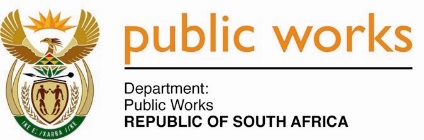 MINISTRY PUBLIC WORKS AND INFRASTRUCTUREREPUBLIC OF SOUTH AFRICA Department of Public Works l Central Government Offices l 256 Madiba Street l Pretoria l Contact: +27 (0)12 406 2034 l +27 (0)12 406 1224Private Bag X9155 l CAPE TOWN, 8001 l RSA 4th Floor Parliament Building l 120 Plain Street l CAPE TOWN l Tel: +27 21 468 6900 Fax: +27 21 462 4592 www.publicworks.gov.za NATIONAL ASSEMBLYWRITTEN REPLYQUESTION NUMBER:					        	547 [NW1543E]INTERNAL QUESTION PAPER NO.:				10DATE OF PUBLICATION:					        	23 AUGUST 2019DATE OF REPLY:						       2 SEPTEMBER 2019547.	Mr G K Y Cachalia (DA) asked the Minister of Public Works and Infrastructure:(a) What total (i) number of erven that are registered in the name of the state in the Senqu Local Municipality and (ii) number of (aa) erven and (bb) hectares are registered as (aaa) private and (bbb) state-owned and (b) under which state department are the specified erven and hectares registered?	NW1543E ______________________________________________________________________REPLY:The Minister of Public Works and Infrastructure: Please refer to Annexure B for the total number of State land parcels presented in erven, hectares, client departments (occupation) and the registered owner for Senqu Local Municipality. The land parcels are either registered under National Government of the Republic of South Africa / Republic of South Africa (RSA) or are Unregistered. The National Department of Public Works and Infrastructure’s Immovable Asset Register (IAR) does not contain privately owned properties. The IAR comprises of State owned properties under the custodianship of NDPW&I. ANNEXURE BERF & FARMDESCRIPTIONNO. OF PROPERTIESTOTAL NUMBER OF HECTARES ERF3812,4082FARM7426,6159Grand Total                                45                                               439,02 ERF PROPERTIESUSER DEPARTMENTSNO. OF PROPERTIESTOTAL NUMBER OF HECTARES CORRECTIONAL SERVICES1                                                  1,05 JUSTICE AND CONSTITUTIONAL DEVELOPMENT61,9895POST OFFICE1                                                  0,05 PUBLIC WORKS6                                                  0,25 SA POLICE SERVICES22                                                  8,96 VACANT STAND2                                                  0,11 TOTAL                                38                                                 12,41 FARM PROPERTIESUSER DEPARTMENTSNO. OF PROPERTIESTOTAL NUMBER OF HECTARES ENVIRONMENTAL AFFAIRS1                                                73,66 PUBLIC WORKS157,0692SA POLICE SERVICES1                                                  1,62 VACANT FARM1                                                  0,96 VACANT STAND3293,3091TOTAL7426,6159OWNERSHIPOWNER DETAILSNO. OF PROPERTIESTOTAL NUMBER OF HECTARES NATIONAL GOVERNMENT OF THE REPUBLIC OF SOUTH AFRICA5                                                68,95 REPUBLIC OF SOUTH AFRICA 32368,9309UNREGISTERED8                                                  1,15 Grand Total45439,0241